Rotary Club of Lake City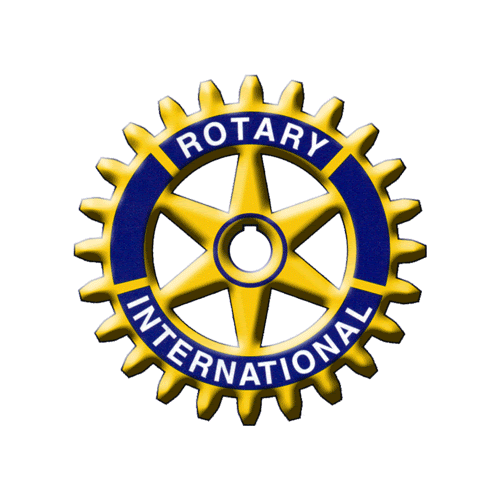 Minutes of Called Board MeetingDate: 10/15/2020President Lee Pinchouck presidingBoard Members PresentPresident – Lee PinchouckSecretary – Jay SwisherTreasurer – Ryan TrespalaciosPublic Image – Vince BrownPresident Elect – Meagan LoganMembership – Matt SmithFoundation – John JewettBoard Members AbsentService Projects – Stephen SmithOthers PresentRobin Green1.  Meeting called to order at 1:05 pm2.  Minutes:  September 17th Board minutes were presented and reviewed. Meagan Logan made a motion to accept the minutes. Ryan Trespalacios seconded. Motion passed.3.  Secretary’s Report: September report was presented by Secretary Jay Swisher. New members Sara Carter, Charlie Cowen, and Shawn Holmgren bring club membership to 82 members. Average attendance for the month of September was 57.04%. District 6940 attendance for September was 49.02%. No action taken.4.  Treasurer’s Report:  September report was presented by Treasurer Ryan Trespalacios. Club remains solvent.  Membership dues are on schedule and paid up at this time. No action taken. 5. Image & PR:  Vince Brown reported that he has submitted the Lake City Reporter article from the September 10th club meeting with Chris Wells presenting via Zoom from the UK to the District for publication. Vince also reported that he has secured a website domain for the club website6. Service Projects:  No report7. Membership:  Matt Smith reported that there are 3-5 prospective members. He also discussed selling points and an “elevator speech” to share with people who may be good candidates for membership.8. Foundation: John Jewett reported on the upcoming polio fundraiser at Halpatter on October 24th.  9. New Business: None10.  Old Business:  CHRISTMAS PARADE: A lengthy discussion was had on the public’s interest in participating in this years “reverse/stationary parade”. A final decision will be made in the coming weeks.SALVATION ARMY:  Steve Vick with the Salvation Army said that bell ringing is still on. Signup sheets will be passed around at upcoming meetings. Walmart will be the location.PINTS FOR POLIO: Pre-orders have almost sold out. Volunteers needed at Halpatter from 3p-5p on Saturday, October 24. Several members have pledged matching funds. Project is expected to raise in excess of $5,000.  11.  Meeting adjourned at 1:38 pm